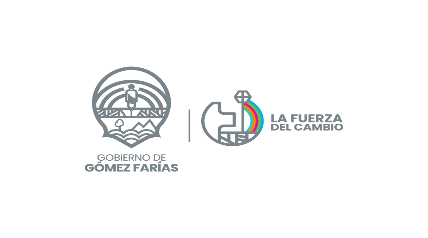 INFORMACIÓN SOBRE LOS GASTOS DE COMUNICACIÓN SOCIAL (Art. 8_V_J). NOVIEMBRE-2022.INFORMACIÓN SOBRE LOS GASTOS DE COMUNICACIÓN SOCIAL (Art. 8_V_J). NOVIEMBRE-2022.INFORMACIÓN SOBRE LOS GASTOS DE COMUNICACIÓN SOCIAL (Art. 8_V_J). NOVIEMBRE-2022.INFORMACIÓN SOBRE LOS GASTOS DE COMUNICACIÓN SOCIAL (Art. 8_V_J). NOVIEMBRE-2022.INFORMACIÓN SOBRE LOS GASTOS DE COMUNICACIÓN SOCIAL (Art. 8_V_J). NOVIEMBRE-2022.INFORMACIÓN SOBRE LOS GASTOS DE COMUNICACIÓN SOCIAL (Art. 8_V_J). NOVIEMBRE-2022.INFORMACIÓN SOBRE LOS GASTOS DE COMUNICACIÓN SOCIAL (Art. 8_V_J). NOVIEMBRE-2022.INFORMACIÓN SOBRE LOS GASTOS DE COMUNICACIÓN SOCIAL (Art. 8_V_J). NOVIEMBRE-2022.INFORMACIÓN SOBRE LOS GASTOS DE COMUNICACIÓN SOCIAL (Art. 8_V_J). NOVIEMBRE-2022.INFORMACIÓN SOBRE LOS GASTOS DE COMUNICACIÓN SOCIAL (Art. 8_V_J). NOVIEMBRE-2022.INFORMACIÓN SOBRE LOS GASTOS DE COMUNICACIÓN SOCIAL (Art. 8_V_J). NOVIEMBRE-2022.INFORMACIÓN SOBRE LOS GASTOS DE COMUNICACIÓN SOCIAL (Art. 8_V_J). NOVIEMBRE-2022.INFORMACIÓN SOBRE LOS GASTOS DE COMUNICACIÓN SOCIAL (Art. 8_V_J). NOVIEMBRE-2022.Año del ejercicioFecha de la erogaciónMonto de la     erogaciónPartida de la     erogaciónNúmero de facturaFecha de emisión de la facturaResponsab le directo de la autorizació nDenomina ción del medio o proveedor contratadoNombre del  contribuye nteTipo de contribuye nteRFCDescripció n del servicioJustificación y/o relación con la función del sujeto obligado.2022$2,3205136-100-1001Dirección de Comunicació n SocialDiario El Volcán S DE CVDiario El Volcán S DE CVPersona MoralPEPM820425 BK5Servicio de Difusión y Prensa.Difusión de los diferentes eventos sociales, culturales, convocatorias públicas, actividades del Gobierno Municipal y Ayuntamiento de Gómez Farías2022$2,3205136-100-1001Dirección de Comunicació n SocialRadio Sensación S DE CVRadio Sensación S DE CVPersona MoralMGF850101 D19Servicio de Difusión y Prensa.Difusión de los diferentes eventos sociales, culturales, convocatorias públicas, actividades del Gobierno Municipal y Ayuntamiento de Gómez Farías2022$2,3205136-100-1001Dirección de Comunicació n SocialPeriódico el Sur S DE CVPeriódico el Sur S DE CVPersona MoralPSU0506304 71Servicio de Difusión y Prensa.Difusión de los diferentes eventos sociales, culturales, convocatorias públicas, actividades del Gobierno Municipal y Ayuntamiento de Gómez FaríasTOTAL DE GASTOS DE COMUNICACIÓN SOCIAL DEL MUNICIPIO DE GÓMEZ FARÍAS JALISCO, DURANTE EL MES DE MAYO DEL EJERCICIO FISCAL 2022: $ 6,960 PESOS 00/100 M.N.)TOTAL DE GASTOS DE COMUNICACIÓN SOCIAL DEL MUNICIPIO DE GÓMEZ FARÍAS JALISCO, DURANTE EL MES DE MAYO DEL EJERCICIO FISCAL 2022: $ 6,960 PESOS 00/100 M.N.)TOTAL DE GASTOS DE COMUNICACIÓN SOCIAL DEL MUNICIPIO DE GÓMEZ FARÍAS JALISCO, DURANTE EL MES DE MAYO DEL EJERCICIO FISCAL 2022: $ 6,960 PESOS 00/100 M.N.)TOTAL DE GASTOS DE COMUNICACIÓN SOCIAL DEL MUNICIPIO DE GÓMEZ FARÍAS JALISCO, DURANTE EL MES DE MAYO DEL EJERCICIO FISCAL 2022: $ 6,960 PESOS 00/100 M.N.)TOTAL DE GASTOS DE COMUNICACIÓN SOCIAL DEL MUNICIPIO DE GÓMEZ FARÍAS JALISCO, DURANTE EL MES DE MAYO DEL EJERCICIO FISCAL 2022: $ 6,960 PESOS 00/100 M.N.)TOTAL DE GASTOS DE COMUNICACIÓN SOCIAL DEL MUNICIPIO DE GÓMEZ FARÍAS JALISCO, DURANTE EL MES DE MAYO DEL EJERCICIO FISCAL 2022: $ 6,960 PESOS 00/100 M.N.)TOTAL DE GASTOS DE COMUNICACIÓN SOCIAL DEL MUNICIPIO DE GÓMEZ FARÍAS JALISCO, DURANTE EL MES DE MAYO DEL EJERCICIO FISCAL 2022: $ 6,960 PESOS 00/100 M.N.)TOTAL DE GASTOS DE COMUNICACIÓN SOCIAL DEL MUNICIPIO DE GÓMEZ FARÍAS JALISCO, DURANTE EL MES DE MAYO DEL EJERCICIO FISCAL 2022: $ 6,960 PESOS 00/100 M.N.)TOTAL DE GASTOS DE COMUNICACIÓN SOCIAL DEL MUNICIPIO DE GÓMEZ FARÍAS JALISCO, DURANTE EL MES DE MAYO DEL EJERCICIO FISCAL 2022: $ 6,960 PESOS 00/100 M.N.)TOTAL DE GASTOS DE COMUNICACIÓN SOCIAL DEL MUNICIPIO DE GÓMEZ FARÍAS JALISCO, DURANTE EL MES DE MAYO DEL EJERCICIO FISCAL 2022: $ 6,960 PESOS 00/100 M.N.)TOTAL DE GASTOS DE COMUNICACIÓN SOCIAL DEL MUNICIPIO DE GÓMEZ FARÍAS JALISCO, DURANTE EL MES DE MAYO DEL EJERCICIO FISCAL 2022: $ 6,960 PESOS 00/100 M.N.)TOTAL DE GASTOS DE COMUNICACIÓN SOCIAL DEL MUNICIPIO DE GÓMEZ FARÍAS JALISCO, DURANTE EL MES DE MAYO DEL EJERCICIO FISCAL 2022: $ 6,960 PESOS 00/100 M.N.)TOTAL DE GASTOS DE COMUNICACIÓN SOCIAL DEL MUNICIPIO DE GÓMEZ FARÍAS JALISCO, DURANTE EL MES DE MAYO DEL EJERCICIO FISCAL 2022: $ 6,960 PESOS 00/100 M.N.)